Здравствуй! А у нас новая тема: ИнтервалыИнтервал – сочетание двух звуков. Музыка, просто не может существовать без интервалов. Куда ни глянь – интервалы, интервалы, интервалы. Сколько же их? Да всего ничего – восемь.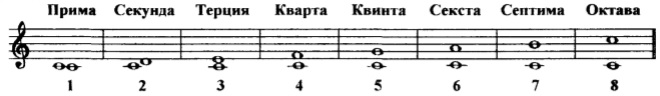 Обрати внимание: сколько ступеней включает в себя интервал, такое у него название.Например: 
Прима – что значит «один»: звучит одна и та же ступень.
Секунда – «два»: две ступени стоят рядом.
Терция – «три»: первая ступень, с которой начинается интервал, вторая ступень, которой заканчивается и третья – ступень между ними.
Кварта – «четыре»
Квинта – «пять»
Секста – «шесть
Септима – «семь»
Октава – «восемь».
Попробуй посчитать сам!    Соедини разноцветными стрелочками название интервала и его обозначение.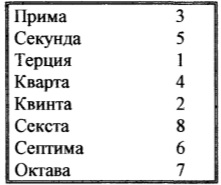 Обязательно выучи названия интервалов! Они тебе ещё пригодятся. Не забудь спеть песенку: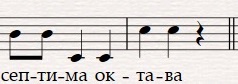 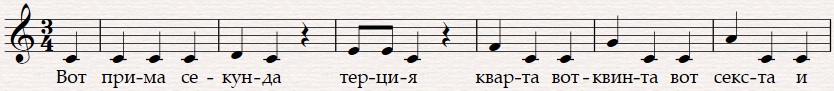 ПредметСольфеджиоКласс1 класс ШПП (вечерняя группа)Студент-практикантБаженова Анна СергеевнаПреподаватель-консультантМитькова А.Д.Дата урока28.04.2020Продолжительность занятия1:10